VLADA REPUBLIKE HRVATSKEZagreb, 25. veljače 2021._______________________________________________________________Predlagatelj:  Ministarstvo financija__________________________________________________________________________Predmet:   	Prijedlog zakona o porezu na digitalne usluge (predlagatelj: dr. sc. Katarina Peović, zastupnica u Hrvatskome saboru)________________________________________________________________Banski dvori | Trg Sv. Marka 2  | 10000 Zagreb | tel. 01 4569 222 | vlada.gov.hrPrijedlogKLASA: 	URBROJ: 		Zagreb,PREDSJEDNIKU HRVATSKOG SABORAPredmet:	Prijedlog zakona o porezu na digitalne usluge (predlagatelj: dr. sc. Katarina Peović, zastupnica u Hrvatskome saboru)- mišljenje Vlade Republike HrvatskeVeza:	Pismo Hrvatskoga sabora, KLASA: 410-01/21-01/01, URBROJ: 65-21-03, od 19. siječnja 2021. godine		Na temelju članka 122. stavka 2. Poslovnika Hrvatskoga sabora (Narodne novine, broj 81/13, 113/16, 69/17, 29/18, 53/20, 119/20 i 123/20), Vlada Republike Hrvatske o Prijedlogu zakona o porezu na digitalne usluge (predlagatelj: dr. sc. Katarina Peović, zastupnica u Hrvatskome saboru), daje sljedećeM I Š L J E N J E	Vlada Republike Hrvatske predlaže Hrvatskome saboru da ne prihvati Prijedlog zakona o porezu na digitalne usluge (dalje u tekstu: Prijedlog zakona), koji je predsjedniku Hrvatskoga sabora podnijela dr. sc. Katarina Peović, zastupnica u Hrvatskome saboru, aktom od 18. siječnja 2021. godine, iz sljedećih razloga.Prijedlog zakona temelji se na inicijalnom prijedlogu Europske komisije iz 2018. godine o Direktivi Vijeća o zajedničkom sustavu poreza na digitalne usluge kojim se oporezuju prihodi od pružanja određenih digitalnih usluga. Vlada Republike Hrvatske je na radnim tijelima Vijeća Europske unije zauzela stajalište kojim podržava navedenu inicijativu Europske Komisije u vidu privremenog rješenja, odnosno do donošenja globalnog rješenja oporezivanja digitalnog gospodarstva na razini OECD/G20.Navedenim Prijedlogom zakona kao i inicijalnim prijedlogom Direktive od strane Europske komisije oporezivim prihodima smatraju se prihodi poreznog obveznika koji proizlaze iz pružanja tri vrsta usluga: 1. stavljanja na digitalno sučelje oglašavanja usmjerenog na korisnike tog sučelja (digitalno oglašavanje); 2. stavljanja višestranog digitalnog sučelja na raspolaganje korisnicima kojim se omogućuje pronalaženje drugih korisnika i njihova međusobna interakcija, te kojim se pored toga može omogućiti pružanje isporuka robe ili usluga izravno među korisnicima; 3. prodaja prikupljenih podataka o korisnicima i podataka nastalih aktivnostima korisnika na digitalnim sučeljima.Naglasak prijedloga Europske komisije bio je na privremenom porezu kojem je  namjera bila osigurati da aktivnosti koje se trenutno ne oporezuju, odmah počnu donositi prihode državama članicama Europske unije. Ujedno bi navedeni porez pridonio i tome da se izbjegnu jednostrane mjere za oporezivanje digitalnih aktivnosti u određenim državama članicama koje bi mogle dovesti do različitih nacionalnih rješenja, štetnih za jedinstveno tržište.Vlada Republike Hrvatske je mišljenja da se oporezivanje digitalnog gospodarstva treba dogovoriti i usuglasiti na globalnom nivou, unutar međunarodnih rasprava na razini OECD-a i G20, u okviru projekta Base Erosion and Profit Shifting (BEPS), jer se radi o globalnom problemu nedovoljnog i nedostatnog oporezivanja dobiti koji nastaje uslijed digitalizacije cijeloga gospodarstva, a takav problem zahtjeva sveobuhvatno međunarodno rješenje.Od početka rasprava na razini Europske unije, Vlada Republike Hrvatske se zalagala za globalno rješenje jer smatra da jednostrane mjere unose distorziju na tržištu Europske unije te narušavaju tržišnu konkurenciju. Upravo iz navedenog razloga, nije se na nacionalnoj razini krenulo sa iniciranjem Prijedloga zakona o oporezivanju digitalnih usluga.U zakonodavnoj rezoluciji Europskog parlamenta iz 2018. godine navedeno je da je prijedlog Komisije o Direktivi Vijeća za porez na digitalne usluge privremeno rješenje i ako se ne postigne dogovor o sveobuhvatnom rješenju na OECD-u, Europska komisija treba iznijeti prijedlog na razini Europske unije kako bi se izbjeglo da države članice umnožavaju jednostrane nacionalne digitalne poreze.Zbog korištenja visoko postavljenih pragova za primjenu poreza na digitalne usluge u prijedlogu predmetne Direktive Europske komisije, te oba uvjeta koji se zajedno primjenjuju kao kriteriji za primjenu ovog poreza u prvom inicijalnom prijedlogu Europske komisije, Vlada Republike Hrvatske smatra da je potrebno preispitati učinkovitost primjene tako postavljenih uvjeta na jedinstvenom tržištu Europske unije, jer u tom slučaju ne bi u potpunosti bio postignut prvotni cilj uspostave pravednog sustava oporezivanja digitalnih poduzeća na tržištu Europske unije. Pri tome je bitno uočiti da bi primjenom praga od 750.000.000,00 EUR, a koji je istovjetno definiran u Prijedlogu zakona, mnoga poduzeća ostala izvan primjene poreza na digitalne usluge, te bi zbog toga bilo potrebno preispitati njegovu učinkovitost i opravdanost.Zbog velike složenosti problema, kao i utjecaja pandemije virusa COVID-19, napredak na međunarodnoj razini u sklopu rada OECD-a i G20 je usporen te je rok za postizanje međunarodnog konsenzusa s kraja 2020. godine prolongiran do sredine 2021. godine. Zbog očekivanih dugotrajnih dogovora u postizanju konsenzusa s OECD-om za postizanje globalnog rješenja, u Zaključcima Europskog Vijeća od 21. srpnja 2020. godine navedeno je da će u svrhu financiranja gospodarskog oporavka iz vlastitih sredstava Europske unije, Europska komisija u prvoj polovini 2021. godine (lipanj) predstaviti novi prijedlog o digitalnom nametu (digital levy) s ciljem njegova uvođenja najkasnije do 1. siječnja 2023. godine. Slijedom navedenog, 14. siječnja 2021. godine Europska komisija je objavila inicijativu Početne procjene učinka za digitalni namet, odnosno tzv. plan puta (roadmap) na koji su se mogli dostaviti komentari u razdoblju od 14. siječnja do 11. veljače 2021. godine nakon čega će Komisija izraditi Izvješće te potom slijede javne konzultacije.Na zahtjev o dostavi očitovanja na Pismo namjere Europske komisije u kojem su istaknute ključne inicijative za 2021. godinu, Vlada Republike Hrvatske je izrazila potvrdan stav o podržavanju inicijative Europske komisije o predstavljanju novog prijedloga o digitalnom nametu za lipanj 2021. godine.Također, u Zaključcima Vijeća Europske unije usvojenim u studenome 2020. godine, države članice Europske unije iskazale su podršku donošenju globalne reforme oporezivanja i borbe protiv poreznih prijevara i izbjegavanja plaćanja poreza, odnosno spremnosti poduzimanja potrebnih koraka na razini EU i šire.Nadalje, Sjedinjene Američke Države su u prvoj polovici 2020. godine pokrenule trgovinske istrage (u okviru Odjeljka 301) prema državama koje su uvele nacionalne digitalne poreze (FR, AT, IT, ES) ili iste tek namjeravaju uvesti (CZ, EU), a koje bi trebale utvrditi je li uvođenje takvih poreza neopravdano i diskriminirajuće prema američkim tvrtkama odnosno omogućiti odgovarajuće protumjere u vidu trgovinskih sankcija od strane Sjedinjenih Američkih Država prema takvim zemljama.   U tom smislu, također vrijedi istaknuti da su krajem 2020. godine započeli pregovori hrvatskog i američkog izaslanstva u svrhu sklapanja Konvencije između Vlade Republike Hrvatske i Vlade Sjedinjenih Američkih Država o izbjegavanju dvostrukog oporezivanja i sprječavanju porezne utaje u odnosu na poreze na dohodak.Uzevši u obzir da Europska komisija planira u lipnju 2021. godine iznijeti prijedlog za digitalni namet, te da se također u lipnju očekuje postizanje međunarodnog konsenzusa na donošenju globalnog rješenja, smatramo da u ovom trenutku nije oportuno poduzimati unilateralne mjere za uvođenjem nacionalnog poreza na digitalne usluge sukladno navedenom Prijedlogu zakona.Također, napominjemo da je potrebno procijeniti krajnje učinke uređenja poreznog tretmana digitalnih usluga koji se predlaže predmetnim Prijedlogom zakona, obzirom na činjenicu da su upravo nositelji malog gospodarstva korisnici tih proizvoda i usluga, s trendom povećanja opsega korištenja istih te da postoji opravdana bojazan da bi takva promjena zakonodavstva mogla rezultirati povećanjem cijena usluga od strane velikih poreznih obveznika, davatelja digitalnih usluga. 	 Slijedom svega navedenog, Vlada Republike Hrvatske predlaže Hrvatskome saboru da ne prihvati Prijedlog zakona.Za svoje predstavnike koji će u vezi s iznesenim mišljenjem biti nazočni na sjednicama Hrvatskoga sabora i njegovih radnih tijela, Vlada je odredila potpredsjednika Vlade Republike Hrvatske i ministra financija dr. sc. Zdravka Marića, državne tajnike Zdravka Zrinušića, Stipu Župana i Stjepana Čuraja te ravnatelja Porezne uprave Božidara Kutlešu.	       PREDSJEDNIK VLADE 	        REPUBLIKE HRVATSKE	mr. sc. Andrej Plenković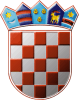 